  One Minute Guide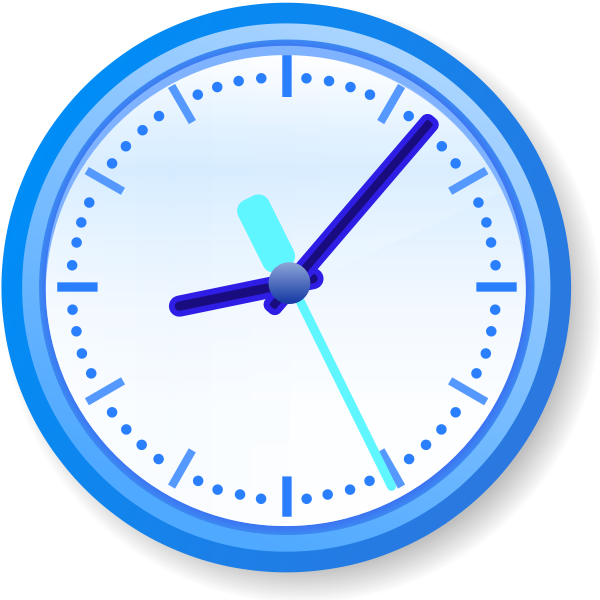 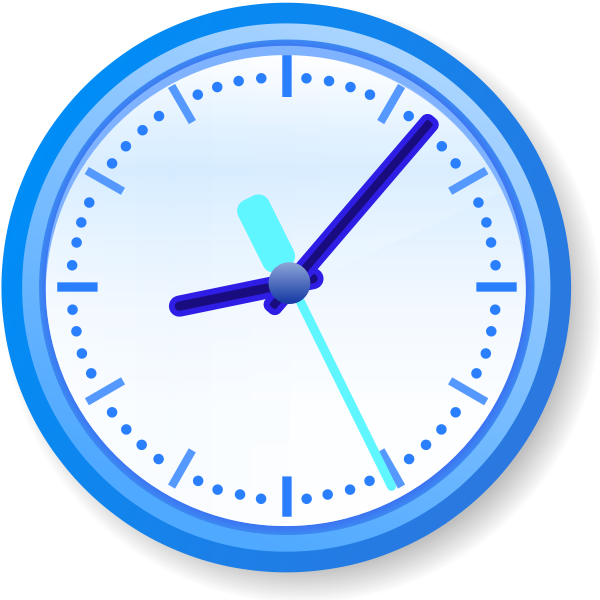    Designated and Named          Professionals for Safeguarding in                              Health                                                                                                                              No 33, January 2019                                                                          V1. 14/01/19